 Translating and Interpreting Section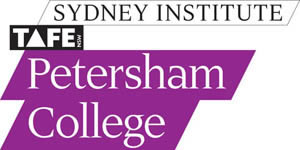 Donna Tieri: Subtitlerhttp://sydneyinstituteonline.net/letstalk/2010/10/17/donna-tieri-subtitler/Before you listen, check the following words and expressions and translate them in your Target Language:Listen to Donna Tieri’s interview and answer the following questions:How did she get her first job?________________________________________________________________________________________________________________________________________________________________________________________________________________Did she have any special qualifications or skills? _______________________________________________________________________________________________________________________________________________________________________________________________________________Do you now need special qualifications to work as a subtitler at SBS? How can you get a job there?________________________________________________________________________________________________________What tools did they use to have at the beginning? ________________________________________________________________________________________________________How many words can they have per second?	________________________________________________________________________________________________________What type of programs does Donna work with?________________________________________________________________________________________________________________________________________________________________________________________________________________Do they work from a script? When do they use the script? ________________________________________________________________________________________________________How do they work? What tools do they use?________________________________________________________________________________________________________________________________________________________________________________________________________________What do some people think about subtitles?________________________________________________________________________________________________________________________________________________________________________________________________________________________________________________________________________________________________________________________What’s the main purpose of a subtitler? Do they write everything said in the movie?________________________________________________________________________________________________________What are the similarities with interpreting and translating?________________________________________________________________________________________________________What is an added problem subtitlers face?	________________________________________________________________________________________________________What would happen if they wrote everything the actors are saying?_________________________________________________________________________________________________________? What makes a good subtitle?________________________________________________________________________________________________________What does the editor do?________________________________________________________________________________________________________What does Donna like the most about the job? And what is her hope for the future?________________________________________________________________________________________________________________________________________________________________________________________________________________TermsMeaningTarget Languagetentativeto have a hunchthe luck of the drawto refine skillscontinuous learning curvethe timingbasic guidelinessophisticatedlearning by doingpioneersdo something from scratchuse the script for referenceframe by framegive the essence of what ’s saidequivalenceto condensemother languagethat’s a real buzzI was pulling a face